            Š А Р А Р						ПОСТАНОВЛЕНИЕ09 сентябрь  2016 й.	                   № 92                               	 09 сентября 2016 г.«О присвоении адреса жилому дому»В соответствии с постановлением правительства РФ от 19.11.2014 г. № 1221 «Об утверждении правил присвоения, изменения и аннулирования адресов» на основании межведомственного запроса от 07.09.2016 г. № 1221/МВ, в целях обеспечения учета и оформления жилых домов,  ПОСТАНОВЛЯЮ:1. Жилому дому, общей площадью 29,2 кв.м., расположенному на земельном участке с кадастровым номером 02:53:110101:0038 общей площадью 2967 кв.м. присвоить почтовый адрес: Республика Башкортостан, Шаранский район, д. Мещерево, ул. Центральная, д. 72.2. Контроль за исполнением  настоящего постановления возложить на управляющего делами администрации сельского поселения Акбарисовский сельсовет муниципального района Шаранский район.Глава сельского поселения       			               Г.Е. МухаметовБашкортостан РеспубликаһыныңШаран районымуниципаль районыныңАкбарыс ауыл Советыауыл биләмәһе ХакимиәтеАкбарыс ауылы, Мºктºп урамы, 2 тел.(34769) 2-33-87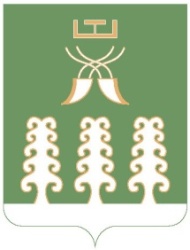 Администрация сельского поселенияАкбарисовский сельсоветмуниципального районаШаранский районРеспублики Башкортостанс. Акбарисово, ул.Школьная,2 тел.(34769) 2-33-87